Проект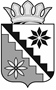 Российская ФедерацияКемеровская область – КузбассБеловский муниципальный округадминистрация Беловского муниципального округаПОСТАНОВЛЕНИЕот апреля2022 г.                                                                                           № г. БеловоОб утверждении административного регламента предоставления муниципальной услуги «Выдача разрешения на выполнение авиационных работ, парашютных прыжков, демонстрационных полетов воздушных судов, полетов беспилотных летательных аппаратов, подъемов привязанных аэростатов над территорией Беловского муниципального округа, а также посадки (взлета) на расположенные в границах Беловского муниципального округа площадки, сведения о которых не опубликованы в документах аэронавигационной информации»В соответствии с Федеральным законом от 06.10.2003 № 131-ФЗ «Об общих принципах организации местного самоуправления в Российской Федерации», Федеральным законом от 27.07.2010  № 210 - ФЗ «Об организации предоставления государственных и муниципальных услуг», постановлением Правительства Российской Федерации от 11.03.2010 № 138 «Об утверждении Федеральных правил использования воздушного пространства Российской Федерации», распоряжением Правительства Российской Федерации от 18.09.2019 № 2113-р «О Перечне типовых государственных и муниципальных услуг, предоставляемых исполнительными органами государственной власти субъектов Российской Федерации, государственными учреждениями субъектов Российской Федерации и муниципальными учреждениями, а также органами местного самоуправления», постановлением администрации Беловского муниципального округа от 08.12.2021 № 468 «Об утверждении Порядка разработки и утверждения административных регламентов предоставления муниципальных услуг в Беловском муниципальном округе»:1.Утвердить административный регламент предоставления муниципальной услуги «Выдача разрешения на выполнение авиационных работ, парашютных прыжков, демонстрационных полетов воздушных судов, полетов беспилотных летательных аппаратов, подъемов привязанных аэростатов над территорией Беловского муниципального округа, а также посадки (взлета) на расположенные в границах Беловского муниципального округа площадки, сведения о которых не опубликованы в документах аэронавигационной информации», согласно приложению к настоящему постановлению.      2. Отменить постановление администрации Беловского муниципального района № 129 от 08.04.2021 «Об утверждении административного регламента предоставления муниципальной услуги «Выдача разрешения на выполнение авиационных работ, парашютных прыжков, демонстрационных полетов воздушных судов, полетов беспилотных воздушных судов (за исключением полетов беспилотных воздушных судов с максимальной взлетной массой менее 0,25 кг), подъемов привязных аэростатов над Беловским муниципальным округом, а также посадки (взлета) на расположенные в границах Беловского муниципального округа, сведения о которых не опубликованы в документах аэронавигационной информации».     3.Настоящее постановление опубликовать в газете «Сельские зори» и разместить на официальном сайте администрации Беловского муниципального округа в информационно-телекоммуникационной сети «Интернет».     4.Контроль за исполнением настоящего постановления возложить на заместителя главы округа ЖКХ, строительству, транспорту и  дорожной деятельности А.В. Курбатова.     5.Постановление вступает в силу после официального опубликования.Глава Беловскогомуниципального округа                                                                   В.А. АстафьевПриложение к постановлению администрацииБеловского муниципального округа                       от апреля 2022г. №Административный регламент предоставления муниципальной услуги «Выдача разрешения на выполнение авиационных работ, парашютных прыжков, демонстрационных полетов воздушных судов, полетов беспилотных летательных аппаратов, подъемов привязанных аэростатов над территорией Беловского муниципального округа, а также посадки (взлета) на расположенные в границах Беловского муниципального округа площадки, сведения о которых не опубликованы в документах аэронавигационной информации»1. Общие положенияПредметом регулирования является административный регламент предоставления муниципальной услуги «Выдача разрешения на выполнение авиационных работ, парашютных прыжков, демонстрационных полетов воздушных судов, полетов беспилотных летательных аппаратов, подъемов привязанных аэростатов над территорией Беловского муниципального округа, а также посадки (взлета) на расположенные в границах Беловского муниципального округа площадки, сведения о которых не опубликованы в документах аэронавигационной информации» (далее – административный регламент)разработан в целях повышения качества предоставления и доступности муниципальной услуги, создания комфортных условий для участников отношений, возникающих при предоставлении муниципальной услуги, определения сроков и последовательности действий (административных процедур) отдела промышленности, транспорта и связи администрации Беловского муниципального округа (далее – отдел промышленности, транспорта и связи) при  предоставлении муниципальной услуги.Круг заявителей (получателей) муниципальной услуги являются физические и юридические лица, имеющие право в соответствии с законодательством Российской Федерации и законодательством Кемеровской области - Кузбасса либо в силу наделения их заявителями в порядке, установленном законодательством Российской Федерации и законодательством Кемеровской области - Кузбасса, полномочиями выступать от их имени при взаимодействии с соответствующими исполнительно-распорядительными, исполнительными органами местного самоуправления Беловского муниципального округа и иными организациями (далее – заявители).Требования к порядку  информирования  о предоставлении муниципальной услуги:1.4.Порядок получения  информации заявителями по вопросам предоставления муниципальной услуги и услуг, которые являются необходимыми и обязательными для предоставления муниципальной услуги, сведения о ходе предоставления указанных услуг, в том числе на  официальном сайте, а также на Едином портале государственных и муниципальных услуг (функций) (далее — ЕПГУ) и Региональном портале государственных и муниципальных услуг (функций) (далее — РПГУ).Информацию по вопросам предоставления муниципальной услуги и услуг, необходимых и обязательных для предоставления муниципальной услуги, заявитель может получить:- приличном обращении заявителя непосредственно в отдел промышленности, транспорта и связи;- с использованием средств телефонной, почтовой связи;- на официальном сайте администрации Беловского муниципального округа (далее администрация) www.belovorn.ru в информационно-телекоммуникационной сети «Интернет» (далее – сеть «Интернет»);- на ЕПГУ и РПГУ.Сведения о ходе предоставления муниципальной услуги заявитель может получить посредством личного консультирования сотрудником отдела промышленности, транспорта и связи администрации Беловского муниципального округа (далее – сотрудник отдела промышленности, транспорта и связи). Информация  по вопросу предоставления муниципальной услуги «Выдача разрешения на выполнение авиационных работ, парашютных прыжков, демонстрационных полетов воздушных судов, полетов беспилотных летательных аппаратов, подъемов привязанных аэростатов над территорией Беловского муниципального округа, а также посадки (взлета) на расположенные в границах Беловского муниципального округа площадки, сведения о которых не опубликованы в документах аэронавигационной информации» посредством телефонной связи в отделе промышленности, транспорта и связи предоставляется сотрудником отдела промышленности, транспорта и связи. Ответ на телефонный звонок должен содержать информацию о наименовании органа, в который позвонил заявитель, фамилию, имя, отчество и должность сотрудника отдела промышленности, транспорта и связи, принявшего телефонный звонок.В случае поступления от заявителя обращения в письменной (электронной) форме ответ на обращение направляется также в письменной (электронной) форме не позднее 30 календарных дней со дня регистрации обращения. При направлении ответа указывается должность исполнителя, подписавшего ответ, а также фамилия, имя, отчество и номер телефона исполнителя.1.5.   Порядок, форма,  место размещения  и способы получения справочной    информации. - Справочная информация размещается: на информационных стендах в помещениях администрации Беловского муниципального округа, в  сети «Интернет», на ЕПГУ и РПГУ.К справочной информации относится следующая информация:- место нахождения и график работы отдела промышленности, транспорта и связи, предоставляющего муниципальную услугу;- справочный телефон отдела промышленности, транспорта и связи, предоставляющего муниципальную услугу;- адрес официального сайта администрации Беловского муниципального округа, а также электронной почты  и  (или) формы обратной связи в информационно-телекоммуникационной сети «Интернет».Справочная информация не приводится в тексте административного регламента и подлежит обязательному размещению и актуализации на официальном сайте администрации Беловского муниципального округа  в  сети «Интернет», и на ЕПГУ и РПГУ.2. Стандарт предоставления муниципальной услуги2.1. Наименование муниципальной услуги - «Выдача разрешения на выполнение авиационных работ, парашютных прыжков, демонстрационных полетов воздушных судов, полетов беспилотных летательных аппаратов, подъемов привязанных аэростатов над территорией Беловского муниципального округа, а также посадки (взлета) на расположенные в границах Беловского муниципального округа площадки, сведения о которых не опубликованы в документах аэронавигационной информации».2.2.Наименование органа, предоставляющего муниципальную услугу.Муниципальная услуга предоставляется отделом промышленности, транспорта и связи администрации Беловского муниципального округа. Заявление можно подать с помощью ЕПГУ, РПГУ.Запрещается требовать от заявителя осуществления действий, необходимых для получения муниципальной услуги и связанных с обращением в иные государственные органы, органы местного самоуправления, организации, за исключением получения услуг, включенных в перечень услуг, которые являются необходимыми и обязательными для предоставления муниципальных услуг, утвержденных нормативным правовым актом Беловского муниципального округа.2.3.Результат предоставления муниципальной услуги. - выдача разрешения на выполнение авиационных работ, парашютных прыжков, демонстрационных полетов воздушных судов, полетов беспилотных летательных аппаратов, подъемов привязанных аэростатов над территорией Беловского муниципального округа, а также посадки (взлета) на расположенные в границах Беловского муниципального округа площадки, сведения о которых не опубликованы в документах аэронавигационной информации (далее - разрешение);- выдача или направление уведомления об отказе в выдаче разрешения на выполнение авиационных работ, парашютных прыжков, демонстрационных полетов воздушных судов, полетов беспилотных летательных аппаратов, подъемов привязанных аэростатов над территорией Беловского муниципального округа, а также посадки (взлета) на расположенные в границах Беловского муниципального округа площадки, сведения о которых не опубликованы в документах аэронавигационной информации.2.4.Срок предоставления муниципальной услуги. Срок предоставления муниципальной услуги не может превышать 20 рабочих дней со дня получения заявления о выдаче (отказе) разрешения.Нормативные правовые акты, регулирующие предоставление муниципальной услуги: Перечень нормативных правовых актов, непосредственно регулирующих предоставление муниципальной услуги (с указанием их реквизитов и источников официального опубликования), размещен на официальном сайте администрации, а также в информационно-телекоммуникационной сети «Интернет», на ЕПГУ и РПГУ.2.6. Исчерпывающий перечень документов, необходимых в соответствии с нормативными правовыми актами для предоставления муниципальной услуги, подлежащих представлению заявителем:2.6.1. Для получения разрешения юридическими лицами, физическими лицами и индивидуальными предпринимателями, использующими легкие гражданские воздушные суда авиации общего назначения либо сверхлегкие гражданские воздушные суда авиации общего назначения:2.6.1.1. на выполнение авиационных работ:1) заявление, составленное по форме согласно приложению 1 к настоящему административному регламенту, с указанием типа, государственного (регистрационного) опознавательного знака, заводского номера (при наличии) и принадлежности воздушного судна, периода и места выполнения авиационной деятельности;2) устав юридического лица, если заявителем является юридическое лицо;3) документ, удостоверяющий личность в соответствии с действующим законодательством, если заявителем является физическое лицо или индивидуальный предприниматель;4) договор обязательного страхования в соответствии с Воздушным кодексом Российской Федерации или копии полисов (сертификатов) к данным договорам;5) проект порядка выполнения авиационных работ либо раздел Руководства по производству полетов, включающий в себя особенности выполнения заявленных видов авиационных работ;6) договор с третьим лицом на выполнение заявленных авиационных работ;7) правоустанавливающий документ на воздушное судно, в случае если сведения о регистрации воздушного судна отсутствуют в Едином государственном реестре прав на воздушные суда и сделок с ними (далее - ЕГРП). В случае если воздушное судно находится в долевой собственности, - документ, подтверждающий согласие всех участников собственности на пользование заявителем воздушным судном;8) документы, подтверждающие полномочия лица, подписавшего заявление.2.6.1.2. на выполнение парашютных прыжков:1) заявление, составленное по форме согласно приложению 1 к настоящему административному регламенту, с указанием типа, государственного (регистрационного) опознавательного знака, заводского номера (при наличии) и принадлежности воздушного судна, периода и места выполнения авиационной деятельности;2) устав юридического лица, если заявителем является юридическое лицо;3) документ, удостоверяющий личность в соответствии с действующим законодательством, если заявителем является физическое лицо или индивидуальный предприниматель;4) договор обязательного страхования в соответствии с Воздушным кодексом Российской Федерации или копии полисов (сертификатов) к данным договорам;5) проект порядка выполнения десантирования парашютистов с указанием времени, места, высоты выброски и количества подъемов воздушного судна;6) правоустанавливающий документ на воздушное судно, в случае если сведения о регистрации воздушного судна отсутствуют в ЕГРП. В случае если воздушное судно находится в долевой собственности, - документ, подтверждающий согласие всех участников собственности на пользование заявителем воздушным судном;7) документы, подтверждающие полномочия лица, подписавшего заявление. 2.6.1.3. на выполнение подъемов привязных аэростатов:1) заявление, составленное по форме согласно приложению 1 к настоящему административному регламенту, с указанием типа, государственного (регистрационного) опознавательного знака, заводского номера (при наличии) и принадлежности воздушного судна, периода и места выполнения авиационной деятельности;2) устав юридического лица, если заявителем является юридическое лицо;3) документ, удостоверяющий личность в соответствии с действующим законодательством, если заявителем является физическое лицо или индивидуальный предприниматель;4) договор обязательного страхования в соответствии с Воздушным кодексом Российской Федерации или копии полисов (сертификатов) к данным договорам;5) проект порядка выполнения подъемов привязных аэростатов с указанием времени, места, высоты подъема привязных аэростатов в случае осуществления подъемов на высоту свыше 50 метров;6) правоустанавливающий документ на воздушное судно, в случае если сведения о регистрации воздушного судна отсутствуют в ЕГРП. В случае если воздушное судно находится в долевой собственности, - документ, подтверждающий согласие всех участников собственности на пользование заявителем воздушным судном;7) документы, подтверждающие полномочия лица, подписавшего заявление.2.6.2. Для получения разрешения юридическими лицами, физическими лицами и индивидуальными предпринимателями, осуществляющими деятельность в области гражданской авиации и имеющими сертификат (свидетельство) эксплуатанта для осуществления коммерческих воздушных перевозок или сертификат (свидетельство) эксплуатанта на выполнение авиационных работ или свидетельство эксплуатанта авиации общего назначения:2.6.2.1. на выполнение авиационных работ:1) заявление, составленное по форме согласно приложению 1 к настоящему административному регламенту, с указанием типа, государственного (регистрационного) опознавательного знака, заводского номера (при наличии) и принадлежности воздушного судна, периода и места выполнения авиационной деятельности;2) устав юридического лица, если заявителем является юридическое лицо;3) документ, удостоверяющий личность в соответствии с действующим законодательством, если заявителем является физическое лицо или индивидуальный предприниматель;4) договор обязательного страхования в соответствии с Воздушным кодексом Российской Федерации или копии полисов (сертификатов) к данным договорам;5) проект порядка выполнения авиационных работ либо раздел Руководства по производству полетов, включающий в себя особенности выполнения заявленных видов авиационных работ;6) договор с третьим лицом на выполнение заявленных авиационных работ;7) правоустанавливающий документ на воздушное судно, в случае если сведения о регистрации воздушного судна отсутствуют в ЕГРП. В случае если воздушное судно находится в долевой собственности, - документ, подтверждающий согласие всех участников собственности на пользование заявителем воздушным судном;8) документы, подтверждающие полномочия лица, подписавшего заявление.2.6.2.2. на выполнение парашютных прыжков:1) заявление, составленное по форме согласно приложению 1 к настоящему административному регламенту, с указанием типа, государственного (регистрационного) опознавательного знака, заводского номера (при наличии) и принадлежности воздушного судна, периода и места выполнения авиационной деятельности;2) устав юридического лица, если заявителем является юридическое лицо;3) документ, удостоверяющий личность в соответствии с действующим законодательством, если заявителем является физическое лицо или индивидуальный предприниматель;4) договор обязательного страхования в соответствии с Воздушным кодексом Российской Федерации или копии полисов (сертификатов) к данным договорам;5) проект порядка выполнения десантирования парашютистов с указанием времени, места, высоты выброски и количества подъемов воздушного судна;6) правоустанавливающий документ на воздушное судно, в случае если сведения о регистрации воздушного судна отсутствуют в ЕГРП. В случае если воздушное судно находится в долевой собственности, - документ, подтверждающий согласие всех участников собственности на пользование заявителем воздушным судном;7) документы, подтверждающие полномочия лица, подписавшего заявление.2.6.2.3. на выполнение подъемов привязных аэростатов:1) заявление, составленное по форме согласно приложению 1 к настоящему административному регламенту, с указанием типа, государственного (регистрационного) опознавательного знака, заводского номера (при наличии) и принадлежности воздушного судна, периода и места выполнения авиационной деятельности;2) устав юридического лица, если заявителем является юридическое лицо;3) документ, удостоверяющий личность в соответствии с действующим законодательством, если заявителем является физическое лицо или индивидуальный предприниматель;4) договор обязательного страхования в соответствии с Воздушным кодексом Российской Федерации или копии полисов (сертификатов) к данным договорам;5) проект порядка выполнения подъемов привязных аэростатов с указанием времени, места, высоты подъема привязных аэростатов в случае осуществления подъемов на высоту свыше 50 метров;6) правоустанавливающий документ на воздушное судно, в случае если сведения о регистрации воздушного судна отсутствуют в ЕГРП. В случае если воздушное судно находится в долевой собственности, - документ, подтверждающий согласие всех участников собственности на пользование заявителем воздушным судном;7) документы, подтверждающие полномочия лица, подписавшего заявление.2.6.3. Для получения разрешения на выполнение авиационной деятельности заявителями, относящимися к государственной авиации:2.6.3.1. на выполнение авиационных работ:1) заявление, составленное по форме согласно приложению 1 к настоящему административному регламенту, с указанием типа, государственного (регистрационного) опознавательного знака, заводского номера (при наличии) и принадлежности воздушного судна, периода и места выполнения авиационной деятельности;2) документ, подтверждающий годность заявленного воздушного судна к эксплуатации (выписка из формуляра воздушного судна с записью о годности к эксплуатации);3) приказ о допуске командиров воздушных судов к полетам;4) порядок (инструкция), в соответствии с которым (ой) заявитель планирует выполнять заявленные авиационные работы.2.6.3.2. на выполнение парашютных прыжков:1) заявление, составленное по форме согласно приложению 1 к настоящему административному регламенту, с указанием типа, государственного (регистрационного) опознавательного знака, заводского номера (при наличии) и принадлежности воздушного судна, периода и места выполнения авиационной деятельности;2) документ, подтверждающий годность заявленного воздушного судна к эксплуатации (выписка из формуляра воздушного судна с записью о годности к эксплуатации);3) приказ о допуске командиров воздушных судов к полетам;4) положение об организации Парашютно-десантной службы на базе заявителя.2.6.3.3. на выполнение подъемов привязных аэростатов:1) заявление, составленное по форме согласно приложению 1 к настоящему административному регламенту, с указанием типа, государственного (регистрационного) опознавательного знака, заводского номера (при наличии) и принадлежности воздушного судна, периода и места выполнения авиационной деятельности;2) документ, подтверждающий годность заявленного воздушного судна к эксплуатации (выписка из формуляра воздушного судна с записью о годности к эксплуатации);3) приказ о допуске командиров воздушных судов к полетам;4) проект порядка выполнения подъемов привязных аэростатов с указанием времени, места, высоты подъема привязных аэростатов в случае осуществления подъемов на высоту свыше 50 метров.2.7. Исчерпывающий перечень документов, необходимых в соответствии с нормативными правовыми актами для предоставления муниципальной услуги и услуг, которые являются необходимыми и обязательными для предоставления муниципальной услуги, которые находятся в распоряжении исполнительных органов, федеральных органов исполнительной власти и органов государственных внебюджетных фондов и органов местного самоуправления, подведомственных им организаций и иных организаций, и которые заявитель вправе представить:выписка из Единого государственного реестра юридических лиц  (далее- ЕГРЮЛ) (сведения, содержащиеся в ЕГРЮЛ, предоставляются налоговым органом в соответствии с приказом Министерства финансов Российской Федерации от 19.12.2019 № ММВ-7-14/640@ «Об утверждении административного регламента предоставления Федеральной налоговой службой государственной услуги по предоставлению сведений и документов, содержащихся в Едином государственном реестре юридических лиц и Едином государственном реестре индивидуальных предпринимателей»);выписка из Единого государственного реестра индивидуальных предпринимателей (далее – ЕГРИП) (сведения, содержащиеся в ЕГРИП, предоставляются налоговым органом в соответствии с приказом Министерства финансов Российской Федерации от 19.12.2019 № ММВ-7-14/640@ «Об утверждении административного регламента предоставления Федеральной налоговой службой государственной услуги по предоставлению сведений и документов, содержащихся в Едином государственном реестре юридических лиц и Едином государственном реестре индивидуальных предпринимателей»); положительное заключение территориального органа федерального органа исполнительной власти, осуществляющего функции по оказанию государственных услуг и управлению государственным имуществом в сфере воздушного транспорта (гражданской авиации), использования воздушного пространства Российской Федерации о возможности использования воздушного пространства заявителем; выписка из ЕГРП (содержащая общедоступные сведения о зарегистрированных правах на воздушные суда и сделок с ними) (предоставляется Федеральным агентством воздушного транспорта (далее- ФАВТ) в соответствии с Федеральным законом от 14.03.2009 № 31-ФЗ «О государственной регистрации прав на воздушные суда и сделок с ними», постановлением Правительства Российской Федерации от 28.11.2009 № 958 «Об утверждении Правил ведения Единого государственного реестра прав на воздушные суда и сделок с ними», приказом Минтранса России от 06.05.2013 № 170 «Об утверждении Административного регламента Федерального агентства воздушного транспорта предоставления государственной услуги по государственной регистрации прав на воздушные суда и сделок с ними»); сертификат (свидетельство) эксплуатанта на выполнение авиационных работ вместе с приложением к нему или сертификат (свидетельство) эксплуатанта для осуществления коммерческих воздушных перевозок вместе с приложением к нему или свидетельство эксплуатанта авиации общего назначения вместе с приложением к нему (выдается территориальным органом уполномоченного органа в области гражданской авиации в соответствии с приказом Минтранса России от 19.11.2020 № 494 «Об утверждении Федеральных авиационных правил «Требования к юридическим лицам, индивидуальным предпринимателям, выполняющим авиационные работы, включенные в перечень авиационных работ, предусматривающих получение документа, подтверждающего соответствие требованиям федеральных авиационных правил юридического лица, индивидуального предпринимателя. Форма и порядок выдачи документа (сертификата эксплуатанта), подтверждающего соответствие юридического лица, индивидуального предпринимателя требованиям федеральных авиационных правил. Порядок приостановления действия, введения ограничений в действие и аннулирования сертификата эксплуатанта»). Непредставление заявителем указанных документов не является основанием для отказа заявителю в предоставлении муниципальной услуги. 2.8. Специалистам отдела промышленности, транспорта и связи запрещено требовать от заявителя:представления документов и информации или осуществления действий, представление или осуществление которых не предусмотрено нормативными правовыми актами, регулирующими отношения, возникающие в связи с предоставлением муниципальной услуги;представления документов и информации, которые в соответствии с нормативными правовыми актами Российской Федерации, нормативными правовыми и муниципальными правовыми актами находятся в распоряжении государственных органов, иных государственных органов, органов местного самоуправления и (или) подведомственных государственным органам организаций, участвующих в предоставлении услуги, за исключением документов, указанных в части 6 статьи 7 Федерального закона от 27.07.2010 № 210-ФЗ «Об организации предоставления государственных и муниципальных услуг».2.9. Исчерпывающий перечень оснований для отказа в приеме документов, необходимых для предоставления муниципальной услуги.Основания для отказа в приеме документов, необходимых для предоставления муниципальной услуги, действующим законодательством не предусмотрены.2.10. Исчерпывающий перечень оснований для приостановления или отказа в предоставлении муниципальной услуги.Основанием для отказа в предоставлении муниципальной услуги является:- обращение за предоставлением муниципальной услуги лица, не являющегося получателем муниципальной услуги в соответствии с настоящим административным регламентом;- заявителем представлен неполный комплект документов, указанных в пункте 2.6 настоящего административного регламента в качестве документов, подлежащих обязательному представлению заявителем;- представленные документы содержат недостоверные и (или) противоречивые сведения;- отсутствие положительных заключений (согласований) государственных органов и организаций в порядке межведомственного взаимодействия в соответствии с настоящим административным регламентом.Основания для приостановления предоставления муниципальной услуги действующим законодательством не предусмотрены.2.11. Перечень услуг, которые являются необходимыми и обязательными для предоставления муниципальной услуги, в том числе сведения о документе (документах), выдаваемом (выдаваемых) организациями, участвующими в предоставлении муниципальной услуги.Услуги, которые являются необходимыми и обязательными для предоставления муниципальной услуги, не предусмотрены.2.12. Порядок, размер и основания взимания государственной пошлины или иной платы, взимаемой за предоставление муниципальной услуги.Взимание государственной пошлины или иной платы, взимаемой за предоставление муниципальной услуги, не предусмотрено.Выдача разрешения осуществляется на безвозмездной основе.2.13. Порядок, размер и основания взимания платы за предоставление услуг, необходимых и обязательных для предоставления муниципальной услуги, включая информацию о методиках расчета размера такой платы.Взимание платы за предоставление услуг, необходимых и обязательных для предоставления муниципальной услуги, не предусмотрено.2.14. Максимальный срок ожидания в очереди при подаче документов для предоставления муниципальной услуги и при получении результатов муниципальной услуги составляет 15 минут с момента обращения.2.15. Срок и порядок регистрации запроса заявителя о предоставлении муниципальной услуги, в том числе в электронной форме.Заявление, представленное заявителем лично либо его представителем, регистрируется в установленном порядке в отделе промышленности, транспорта и связи в течение 1 рабочего дня с даты поступления такого заявления.2.16. Требования к помещениям, в которых предоставляется муниципальная услуга, к залу ожидания, местам для заполнения запросов о предоставлении муниципальной услуги, информационным стендам с образцами их заполнения и перечнем документов, необходимых для предоставления муниципальной услуги, в том числе к обеспечению доступности для инвалидов указанных объектов в соответствии с законодательством Российской Федерации о социальной защите инвалидов.Помещение, в котором предоставляется муниципальная услуга, соответствует установленным противопожарным и санитарно-эпидемиологическим правилам и нормативам.Помещения, должны обеспечивать возможность реализации прав инвалидов на предоставление муниципальной услуги. Помещения оборудуются пандусами, лифтами (при необходимости), санитарно-техническими помещениями (доступными для инвалидов), расширенными проходами, позволяющими обеспечить беспрепятственный доступ инвалидов, включая инвалидов, использующих кресла-коляски.Помещение, в котором предоставляется муниципальная услуга, включает места для ожидания, места для информирования заявителей и заполнения необходимых документов, а также места для приема заявителей.Прием заявителей осуществляется отделом промышленности, транспорта и связи.Кабинет для приема заявителей должен быть оборудован информационными табличками (вывесками) с указанием:- номера кабинета;- фамилий и инициалов сотрудников отдела промышленности, транспорта и связи, осуществляющих прием.Место для приема заявителей должно быть снабжено столом, стулом и быть приспособлено для оформления документов.В помещении отдела промышленности, транспорта и связи должны быть оборудованные места для ожидания приема и возможности оформления документов.Информация, касающаяся предоставления муниципальной услуги, должна располагаться на информационных стендах отдела промышленности, транспорта и связи. На стендах размещается следующая информация: - общий режим работы отдела промышленности, транспорта и связи; - образец заполнения заявления;- перечень документов, необходимых для предоставления муниципальной услуги. 2.17. Показатели доступности и качества муниципальной услуги, в том числе количество взаимодействия заявителя с сотрудниками отдела промышленности, транспорта и связи при предоставлении муниципальной услуги.Взаимодействие заявителя с сотрудниками отдела промышленности, транспорта и связи при предоставлении муниципальной услуги ограничивается необходимостью подачи заявления и получения результата оказания муниципальной услуги. Иное взаимодействие заявителя с  сотрудниками отдела промышленности, транспорта и связи при предоставлении муниципальной услуги не является обязательным условием оказания муниципальной услуги. Продолжительность взаимодействия заявителя с сотрудником отдела промышленности, транспорта и связи не может превышать 15 минут с момента обращения.2.17.1. Основными показателями доступности и качества муниципальной услуги являются:- высокая степень открытости информации о муниципальной услуге;- удовлетворённость заявителей качеством предоставления муниципальной услуги; - отсутствие поданных в установленном порядке обоснованных жалоб на решения, действия (бездействие), принятые и осуществленные при предоставлении муниципальной услуги.3. Состав, последовательность и сроки выполнения административных процедур (действий), требования к порядку их выполнения, в том числе особенности выполнения административных процедур (действий) в электронной форме3.1.   Предоставление муниципальной услуги включает в себя следующие административные процедуры:1) прием документов и регистрация заявления о предоставлении муниципальной услуги - 1 рабочий день с момента обращения;2) рассмотрение документов и заявления  о предоставлении муниципальной услуги и принятие решения о предоставлении услуги или об отказе в предоставлении услуги заявителю - 11 рабочих дней с момента обращения;3) подготовка ответа заявителю о предоставлении муниципальной услуги или об отказе в предоставлении муниципальной услуги - 6 рабочих дней с момента обращения; 4) выдача результата предоставления муниципальной услуги – 2 рабочих дня с момента обращения;5) порядок исправления допущенных опечаток и ошибок в выданных в результате предоставления муниципальной услуги документах.Последовательность административных действий (процедур) по предоставлению муниципальной услуги отражена в блок – схеме, представленной в приложении 4 к настоящему административному регламенту.3.1.1.Прием документов и регистрация заявления о предоставлении муниципальной услуги.1) Основание для начала административной процедуры является поступление в отдел промышленности, транспорта и связи, заявления с комплектом документов, предусмотренных пунктом 2.6 настоящего административного регламента.2) Сотрудник отдела промышленности, транспорта и связи, ответственный за выполнение административной процедуры - сотрудник отдела промышленности, транспорта и связи, наделенный в соответствии с должностной инструкцией, функциями по выполнению административной процедуры по приему заявлений, в том числе поступивших через ЕПГУ, РПГУ, проверке документов, представленных для получения муниципальной услуги, и подготовке проектов решений о предоставлении (отказе в предоставлении) муниципальной услуги.При приеме заявления и необходимого комплекта документов сотрудник отдела промышленности, транспорта и связи:принимает заявление и документы при наличии документа, подтверждающего полномочия заявителя;проверяет комплектность представленных документов в соответствии с описью, оформленной в двух экземплярах. Один экземпляр описи подшивается в дело, другой с отметкой о дате приема указанных заявления и документов в день приема вручает заявителю под роспись или направляет ему заказным почтовым отправлением с уведомлением о вручении (в случае если документы поступили в организацию по почте).В описи указываются:дата приема заявления и документов;перечень документов с указанием их наименования, реквизитов;количество листов в каждом документе;фамилия и инициалы сотрудника отдела промышленности, транспорта и связи, принявшего документы, подпись;фамилия и инициалы заявителя, а также его подпись;номер телефона, по которому заявитель может узнать о стадии рассмотрения документов;осуществляет первичную экспертизу сведений, содержащихся в представленных заявлении и документах, на предмет правильности оформления заявления, качества представленных документов, прилагаемых к заявлению: отсутствие в документах подчисток, приписок, зачеркнутых слов, иных исправлений, нечитаемых текстов, сверяет с оригиналом (в случае если представлены копии документов);в случае, если заявление о предоставлении муниципальной услуги оформлено с нарушением требований, установленных пунктом 2.6 настоящего административного регламента, и (или) документы, указанные в пункте 2.6 настоящего административного регламента, представлены не в полном объеме документы возвращаются заявителю;5) регистрирует заявление в течение 1 рабочего дня со дня представления надлежащим образом оформленного заявления о предоставлении муниципальной услуги и в полном объеме прилагаемых к нему документов.Результатом административной процедуры являются прием и регистрация заявления и документов, установленных пунктом 2.6 настоящего административного регламента, или отказ в приеме заявления и документов, установленных пунктом 2.6 настоящего административного регламента. Максимальная продолжительность административной процедуры - 1 рабочий день с момента поступления заявления и документов, установленных пунктом 2.6 настоящего административного регламента.3.1.2.Рассмотрение документов  и заявления о предоставлении муниципальной услуги и принятие решения о предоставлении услуги или об отказе в предоставлении услуги заявителю.1)Сотрудник отдела промышленности, транспорта и связи, ответственный за предоставление муниципальной услуги, проверяет представленные заявление и документы, установленные пунктом 2.6 настоящего административного регламента, и принимает решение о предоставлении муниципальной услуги или об отказе в предоставлении муниципальной услуги при наличии оснований, установленных пунктом 2.10 настоящего административного регламента.2) Результатом административной процедуры является принятие решения о предоставлении муниципальной услуги или об отказе в предоставлении муниципальной услуги.Максимальная продолжительность административной процедуры - 11 рабочих дней с момента обращения.3.1.3. Подготовка ответа заявителю о предоставлении муниципальной услуги или об отказе в предоставлении муниципальной услуги.1) Сотрудник отдела промышленности, транспорта и связи, ответственный за предоставление муниципальной услуги, при принятии решения о предоставлении муниципальной услуги, готовит ответ в виде разрешения на выполнение авиационных работ, парашютных прыжков, демонстрационных полетов воздушных судов, полетов беспилотных летательных аппаратов, подъемов привязанных аэростатов над территорией Беловского муниципального округа, а также посадки (взлета) на расположенные в границах Беловского муниципального округа площадки, сведения о которых не опубликованы в документах аэронавигационной информации по форме согласно приложению 2 к настоящему административному регламенту.В случае принятия решения об отказе в предоставлении муниципальной услуги, сотрудник отдела промышленности, транспорта и связи, ответственный за предоставление муниципальной услуги, в простой письменной форме готовит заявителю мотивированный отказ в предоставлении муниципальной услуги по форме согласно приложению 3 к настоящему административному регламенту. Ответ выдается заявителю при личной явке сотрудником отдела промышленности, транспорта и связи.2) Результатом административной процедуры является подготовленное разрешение на выполнение авиационных работ, парашютных прыжков, демонстрационных полетов воздушных судов, полетов беспилотных летательных аппаратов, подъемов привязанных аэростатов над территорией Беловского муниципального округа, а также посадки (взлета) на расположенные в границах Беловского муниципального округа площадки, сведения о которых не опубликованы в документах аэронавигационной информации или подготовленный мотивированный отказ в предоставлении муниципальной услуги.Максимальная продолжительность административной процедуры -                          6 рабочих дней с момента принятия решения о предоставлении муниципальной услуги или об отказе в предоставлении муниципальной услуги.3.1.4. Выдача результата предоставления муниципальной услуги.Сотрудником отдела промышленности, транспорта и связи, ответственным за предоставление муниципальной услуги производится информирование заявителя или представителя заявителя о времени и месте получения результата предоставления муниципальной услуги.Максимальная продолжительность административной процедуры -                          2 рабочих дня с момента обращения.Результатом административной процедуры является вручение заявителю или представителю заявителя подготовленного разрешения на выполнение авиационных работ, парашютных прыжков, демонстрационных полетов воздушных судов, полетов беспилотных летательных аппаратов, подъемов привязанных аэростатов над территорией Беловского муниципального округа, а также посадки (взлета) на расположенные в границах Беловского муниципального округа площадки, сведения о которых не опубликованы в документах аэронавигационной информации или мотивированного отказа в предоставлении муниципальной услуги.3.1.5. Порядок исправления допущенных опечаток и ошибок в выданных в результате предоставления муниципальной услуги документах.Основанием для начала административной процедуры является представление заявителем в отдел промышленности, транспорта и связи заявления по форме согласно приложению 5 к настоящему административному регламенту об исправлении ошибок и опечаток в документах, выданных в результате предоставления муниципальной услуги.К заявлению помимо документов, являющихся основанием для исправления ошибки (опечатки), заявитель прикладывает оригинал документа – результата предоставления муниципальной услуги на бумажном носителе (при наличии).     Сотрудник отдела промышленности, транспорта и связи, ответственный за предоставление муниципальной услуги, рассматривает заявление, представленное (направленное) заявителем, и проводит проверку указанных в заявлении и документах сведений в срок, не превышающий 2 рабочих дня с даты регистрации соответствующего заявления.Критерием принятия решения по административной процедуре является наличие или отсутствие таких опечаток и (или) ошибок. В случае выявления допущенных опечаток и (или) ошибок в выданных в результате предоставления муниципальной услуги документах сотрудник отдела промышленности, транспорта и связи, ответственный за предоставление муниципальной услуги, осуществляет исправление и замену указанных документов в срок, не превышающий 5 рабочих дней с момента регистрации соответствующего заявления. В случае отсутствия опечаток и (или) ошибок в документах, выданных в результате предоставления муниципальной услуги, сотрудник отдела промышленности, транспорта и связи, ответственный за предоставление муниципальной услуги, письменно сообщает заявителю об отсутствии таких опечаток и (или) ошибок в срок, не превышающий 5 рабочих дней с момента регистрации соответствующего заявления.Результатом административной процедуры является выдача (направление) заявителю исправленного взамен ранее выданного документа, являющегося результатом предоставления муниципальной услуги, или сообщение об отсутствии таких опечаток и (или) ошибок.В электронном виде данная муниципальная услуга не предоставляется.4. Формы контроля за исполнением регламента4.1. Порядок осуществления текущего контроля за соблюдением и исполнением ответственными сотрудниками отдела промышленности, транспорта и связи положений настоящего  административного регламента и иных нормативных правовых актов, устанавливающих требования к предоставлению муниципальной услуги, а также принятием ими решений.Текущий контроль за соблюдением и исполнением ответственными сотрудниками отдела промышленности, транспорта и связи положений административного регламента осуществляется заместителем главы Беловского муниципального округа по ЖКХ, строительству, транспорту и дорожной деятельности, путем проведения проверок соблюдения и исполнения сотрудниками отдела промышленности, транспорта и связи положений нормативных правовых актов Российской Федерации, Кемеровской области - Кузбасса, Устава муниципального образования Беловский муниципальный округ Кемеровской области- Кузбасса, нормативных правовых актов администрации Беловского муниципального округа, настоящего административного регламента.Текущий контроль осуществляется еженедельно.4.2.  Порядок и периодичность осуществления плановых и внеплановых проверок полноты и качества предоставления муниципальной услуги, в том числе порядок и формы контроля за полнотой и качеством предоставления муниципальной услуги.4.2.1. Контроль за полнотой и качеством предоставления муниципальной услуги включает в себя проведение плановых и внеплановых проверок, выявление и устранение нарушений прав заявителей, рассмотрение, принятие в пределах компетенции решений и подготовку ответов на обращения заявителей, содержащих жалобы на действия (бездействие) и решения сотрудников отдела промышленности, транспорта и связи, задействованных в предоставлении муниципальной услуги.4.2.2. По результатам проведенных проверок, в случае выявления нарушений прав заявителей, нормативных правовых актов Российской Федерации и Кемеровской области - Кузбасса, Устава муниципального образования Беловский муниципальный округ  Кемеровской области - Кузбасса, нормативных правовых актов администрации Беловского муниципального округа, настоящего административного регламента заместитель главы Беловского муниципального округа по ЖКХ, строительству, транспорту и дорожной деятельности осуществляет привлечение виновных сотрудников отдела промышленности, транспорта и связи к ответственности в соответствии с действующим законодательством Российской Федерации.4.3. Ответственность сотрудников отдела промышленности, транспорта и связи, задействованных в предоставлении муниципальной услуги, за решения и действия (бездействие), принимаемые (осуществляемые) в ходе предоставления муниципальной услуги.Персональная ответственность сотрудников отдела промышленности, транспорта и связи, задействованных в предоставлении муниципальной услуги, закрепляется в должностных инструкциях, утвержденных главой Беловского муниципального округа в соответствии с требованиями законодательства.4.4. Положения, характеризующие требования к порядку и формам контроля за предоставлением муниципальной услуги, в том числе со стороны граждан, их объединений и организаций.Контроль за исполнением настоящего административного регламента со стороны граждан, их объединений и организаций является самостоятельной формой контроля и осуществляется путем направления обращений  на имя заместителя главы Беловского муниципального округа по ЖКХ, строительству, транспорту и дорожной деятельности, а также путем обжалования действий (бездействия) и решений, осуществляемых (принятых) в ходе исполнения настоящего административного регламента.Граждане, их объединения и организации вправе направлять замечания и предложения по улучшению качества и доступности предоставления муниципальной услуги.5. Досудебный (внесудебный) порядок обжалования решенийи действий (бездействия) органа, предоставляющего муниципальную услугу, а также их должностных лиц5.1. Заявитель имеет право на досудебное (внесудебное) обжалование действий (бездействия и  (или) решений, принятых (осуществленных) в ходе предоставления муниципальной услуги (далее - жалоба). Заявитель может обратиться с жалобой, в том числе в следующих случаях:- нарушение срока регистрации заявления о предоставлении муниципальной услуги;- нарушение срока предоставления муниципальной услуги;- требование представления заявителем документов, не предусмотренными нормативными правовыми актами Российской Федерации, нормативными правовыми актами Кемеровской области - Кузбасса, нормативными правовыми актами администрации Беловского муниципального округа для предоставления муниципальной услуги;- отказ в предоставлении муниципальной услуги, если основания отказа не предусмотрены нормативными правовыми актами Российской Федерации, нормативными правовыми актами Кемеровской области - Кузбасса, нормативными правовыми актами администрации Беловского муниципального округа; - отказ в приеме документов, представление которых предусмотрено нормативными правовыми актами Российской Федерации, нормативными правовыми актами Кемеровской области - Кузбасса, нормативными правовыми актами администрации Беловского муниципального округа для предоставления муниципальной услуги, у заявителя; - требование внесения заявителем при предоставлении муниципальной услуги платы, не предусмотренной нормативными правовыми актами Российской Федерации, нормативными правовыми актами Кемеровской области - Кузбасса и нормативными правовыми актами администрации Беловского муниципального округа;- отказ отдела промышленности, транспорта и связи, предоставляющего муниципальную услугу, сотрудника отдела промышленности, транспорта и связи, предоставляющего муниципальную услугу, в исправлении допущенных ими опечаток и ошибок в выданных в результате предоставления муниципальной услуги документах либо нарушение установленного срока таких исправлений;- нарушение срока или порядка выдачи документов по результатам предоставления муниципальной услуги;- приостановление предоставления муниципальной услуги, если основания приостановления не предусмотрены федеральными законами и принятыми в соответствии с ними иными нормативными правовыми актами Российской Федерации, законами и иными нормативными правовыми актами Кемеровской области - Кузбасса, нормативными правовыми актами администрации Беловского муниципального округа.5.2. Органы государственной власти или иные органы местного самоуправления, уполномоченные на рассмотрение жалобы заявителя, которым может быть направлена жалоба заявителя в досудебном (внесудебном) порядке.Жалоба на нарушение порядка предоставления муниципальной услуги, выразившееся в неправомерных решениях и (или) действиях (бездействии)  сотрудников отдела промышленности, транспорта и связи, задействованных в предоставлении муниципальной услуги, подается заместителю главы Беловского муниципального округа по ЖКХ, строительству, транспорту и дорожной деятельности (далее – уполномоченный орган).Обжалование отказа в предоставлении муниципальной услуги соответствии с частью 3.2 статьи 11.2 Федерального закона от 27.07.2010              № 210-ФЗ «Об организации предоставления государственных и муниципальных услуг» может осуществляться в порядке, установленном данной статьей, либо в порядке, установленном антимонопольным законодательством Российской Федерации, в антимонопольном органе.Жалоба подается в письменной форме, в том числе при личном приеме заявителя, или направляется по почте.5.3. Способы информирования заявителей о порядке подачи и рассмотрения жалобы, в том числе с использованием ЕПГУ и РПГУ.	Информирование о порядке подачи и рассмотрения жалобы осуществляется: 	- при личном обращении заявителя непосредственно в администрацию Беловского муниципального округа;	- с использованием средств телефонной, почтовой связи;	- на официальном сайте администрации;	- с использованием ЕПГУ и РПГУ.5.4. Перечень нормативных правовых актов, регулирующих порядок досудебного (внесудебного) обжалования решений и действий (бездействия) органа, предоставляющего муниципальную услугу.Порядок досудебного (внесудебного) обжалования решений и действий (бездействия) органа, предоставляющего муниципальную услугу, а также его должностных лиц регулируется Федеральным законом от 27.07.2010 № 210-ФЗ «Об организации предоставления государственных и муниципальных услуг».Информация, указанная в данном разделе, размещена на ЕПГУ и РПГУ. 5.5. Порядок (процедура) подачи и рассмотрения жалоб.Жалоба должна содержать:- наименование отдела промышленности, транспорта и связи, фамилию, имя, отчество (при наличии) сотрудника отдела промышленности, транспорта и связи, решения и действия (бездействие) которого обжалуется;- фамилию, имя, отчество (последнее - при наличии), сведения о месте жительства заявителя - сведения о месте нахождения заявителя, а также номер (номера) контактного телефона, адрес (адреса) электронной почты (при наличии) и почтовый адрес, по которым должен быть направлен ответ заявителю;- сведения об обжалуемых решениях и действиях (бездействии) отдела, сотрудника отдела промышленности, транспорта и связи;- доводы, на основании которых заявитель не согласен с решением и действием (бездействием) сотрудника отдела промышленности, транспорта и связи, решения и действия (бездействие) которых обжалуются: заявителем могут быть представлены документы (при наличии), подтверждающие доводы заявителя, либо их копии.В случае, если жалоба подается через представителя заявителя, также представляется документ, подтверждающий полномочия на осуществление действий от имени заявителя. В качестве документа, подтверждающего полномочия на осуществление действий от имени заявителя, может быть представлена:а) оформленная в соответствии с законодательством Российской Федерации доверенность (для физических лиц);б) оформленная в соответствии с законодательством Российской Федерации доверенность, заверенная печатью и подписью заявителя и руководителем заявителя или уполномоченным этим руководителем лицом (для юридических лиц);в) копия решения о назначении или об избрании либо приказа о назначении физического лица на должность, в соответствии с которым такое физическое лицо обладает правом действовать от имени заявителя без доверенности.Прием жалоб в письменной форме осуществляется в отделе по делопроизводству и работе с обращениями граждан администрации Беловского муниципального округа.Время приема жалоб совпадает со временем предоставления муниципальной услуги.Жалоба в письменной форме может быть также направлена по почте.В случае подачи жалобы при личном приеме заявитель представляет документ, удостоверяющий его личность в соответствии с законодательством Российской Федерации.В электронном виде жалоба может быть подана заявителем посредством:а) официального сайта администрации Беловского муниципального округа;б)сети «Интернет»;в) ЕПГУ и РПГУ.При подаче жалобы в электронном виде документы, указанные в пункте 5.5 настоящего административного регламента, могут быть представлены в форме электронных документов, подписанных электронной подписью, вид которой предусмотрен законодательством Российской Федерации, при этом документ, удостоверяющий личность заявителя, не требуется.Ответ на жалобу, поданную в форме электронного документа, также направляется в форме электронного документа по адресу электронной почты, указанному в жалобе, и в письменной форме по почтовому адресу, указанному в жалобе, поступившей в письменной форме. Кроме того,  на  поступившую жалобу, которая затрагивает интересы неопределенного круга лиц, в частности на обращение, в котором обжалуется судебное решение, внесенное в отношении неопределенного круга лиц, ответ, в том числе с разъяснением порядка обжалования судебного решения, может быть размещен на официальном сайте администрации Беловского муниципального округа в информационно-телекоммуникационной сети «Интернет».В случае если жалоба подана заявителем в орган, в компетенцию которого не входит принятие решения по жалобе, в течение 3 рабочих дней со дня ее регистрации указанный орган направляет жалобу в уполномоченный орган и в письменной форме информирует заявителя о перенаправлении жалобы.При этом срок рассмотрения жалобы исчисляется со дня регистрации жалобы в уполномоченном органе.При этом срок рассмотрения жалобы исчисляется со дня регистрации жалобы в уполномоченном органе.В случае, если в жалобе не указаны фамилия заявителя или почтовый адрес, по которому должен быть направлен ответ, ответ не дается. Если в жалобе содержатся сведения о подготавливаемом, совершаемом или совершенном противоправном деянии, а также о сотруднике отдела промышленности, транспорта и связи, его подготавливающем, совершающем или совершившем, жалоба подлежит  направлению в государственный орган в соответствии с его компетенцией.Если в жалобе содержатся нецензурные либо оскорбительные выражения, угрозы жизни, здоровью и имуществу сотрудника отдела промышленности, транспорта и связи, а также членов его семьи,  вправе оставить жалобу без ответа по  существу поставленных в нем вопросов и сообщить заявителю, направившему жалобу, о недопустимости злоупотребления правом.В случае если текст жалобы не поддается прочтению, ответ не дается и жалоба не подлежит направлению на рассмотрение в государственный орган, орган местного самоуправления или сотруднику отдела промышленности, транспорта и связи в соответствии с их компетенцией, о чем в течение 7 дней со дня регистрации жалобы сообщается заявителю, направившему жалобу, если его фамилия и почтовый адрес поддаются прочтению.В случае если текст жалобы не позволяет определить суть жалобы, ответ не дается  и жалоба не подлежит направлению на рассмотрение в государственный орган, орган местного самоуправления или сотруднику отдела промышленности, транспорта и связи в соответствии с их компетенцией, о чем в течение 7 дней со дня регистрации жалобы сообщается заявителю, направившему жалобу. В случае, если в жалобе заявителя содержится вопрос, на который ему неоднократно давались письменные ответы по существу в связи с ранее направляемыми жалобами, и при этом в жалобе не приводятся новые доводы или обстоятельства, сотрудник отдела вправе принять решение о безосновательности очередной жалобы и прекращения переписки с заявителем по данному вопросу при условии, что указанная жалоба и ранее направляемые жалобы направлялись  заместителю главы Беловского муниципального округа по ЖКХ, строительству, транспорту и дорожной деятельности. О данном решении уведомляется заявитель, направивший жалобу. В случае поступления в администрацию Беловского муниципального округа жалобы, содержащей вопрос, ответ на который размещен на официальном сайте администрации, заявителю, направившему жалобу, в течение 7 дней со дня регистрации жалобы сообщается электронный адрес официального сайта администрации, на котором размещен ответ на вопрос, поставленный в жалобе, при этом жалоба, содержащая обжалование судебного решения, не возвращается.В случае если ответ по существу поставленного в жалобе вопроса не может быть дан без разглашения сведений, составляющих государственную или иную охраняемую федеральным законом тайну, заявителю, направившему жалобу, сообщается о невозможности дать ответ по существу поставленного в нем вопроса в связи с недопустимостью разглашения указанных сведений.В случае если причины, по которым ответ по существу поставленных в жалобе вопросов не мог быть дан, в последующем были устранены, заявитель вправе вновь направить жалобу заместителю главы Беловского муниципального округа по ЖКХ, строительству, транспорту и дорожной деятельности.5.6.Жалоба, поступившая в администрацию Беловского муниципального округа, подлежит регистрации не позднее следующего рабочего дня со дня ее поступления. Жалоба рассматривается в течение 15 рабочих дней, со дня ее регистрации, если более короткие сроки рассмотрения жалобы не установлены администрацией Беловского муниципального округа, а в случае обжалования отказа отдела промышленности, транспорта и связи, предоставляющего муниципальную услугу, в приеме документов у заявителя либо в исправлении допущенных опечаток и ошибок или в случае обжалования нарушения установленного срока таких исправлений – в течение 5 рабочих дней со дня ее регистрации.Основания для приостановления рассмотрения жалобы не предусмотрены. По результатам рассмотрения жалобы отдел промышленности, транспорта и связи, предоставляющий муниципальную услугу, принимает одно из следующих решений:1) жалоба удовлетворяется, в том числе в форме отмены принятого решения, исправления допущенных опечаток и ошибок в выданных в результате предоставления муниципальной услуги документах, возврата заявителю денежных средств, взимание которых не предусмотрено нормативными правовыми актами Российской Федерации, нормативными правовыми актами Кемеровской области - Кузбасса, муниципальными правовыми актами, а также в иных формах;2)  в удовлетворении жалобы отказывается.По результатам рассмотрения жалобы отдел промышленности, транспорта и  связи принимает исчерпывающие меры по устранению выявленных нарушений.Отдел промышленности, транспорта и связи  отказывает в удовлетворении жалобы в следующих случаях:а) наличие вступившего в законную силу решения суда по жалобе по тому же предмету и по тем же основаниям;б) подача жалобы лицом, полномочия которого не подтверждены в порядке, установленном законодательством Российской Федерации;в) наличие решения по жалобе, принятого ранее в соответствии с требованиями настоящего административного регламента в отношении того же заявителя и по тому же предмету жалобы;г) если жалоба признана необоснованной.Отдел промышленности, транспорта и связи вправе оставить жалобу без ответа  при наличии в жалобе нецензурных либо оскорбительных выражений, угроз жизни, здоровью и имуществу сотруднику отдела промышленности, транспорта и связи, а также членов его семьи.Ответ по результатам рассмотрения жалобы направляется заявителю не позднее дня, следующего за днем принятия решения, в письменной форме или по желанию заявителя в электронном виде.Ответ по результатам рассмотрения жалобы подписывается заместителем главы Беловского муниципального округа по ЖКХ, строительству, транспорту и дорожной деятельности.По желанию заявителя ответ по результатам рассмотрения жалобы может быть предоставлен не позднее дня, следующего за днем принятия решения, в форме электронного документа, подписанного электронной подписью уполномоченного на рассмотрение жалобы сотрудника отдела промышленности, транспорта и связи и (или) уполномоченного на рассмотрение жалобы отдела промышленности, транспорта и связи, вид которой установлен законодательством Российской Федерации. В ответе по результатам рассмотрения жалобы указываются:а) наименование отдела промышленности, транспорта и связи, рассмотревшего жалобу, должность, фамилия, имя, отчество (при наличии), сотрудника отдела промышленности, транспорта и связи, принявшего решение по жалобе;б) номер, дата, место принятия решения, включая сведения о сотруднике отдела промышленности, транспорта и связи, решение или действие (бездействие) которого обжалуется;в) фамилия, имя, отчество (при наличии) или наименование заявителя;г) основания для принятия решения по жалобе;д) принятое по жалобе решение;е) в случае если жалоба признана обоснованной - сроки устранения выявленных нарушений, в том числе срок предоставления результата муниципальной услуги;ж) сведения о порядке обжалования принятого по жалобе решения.В случае признания жалобы подлежащей удовлетворению в ответе заявителю дается информация о действиях осуществляемых отделом промышленности, транспорта и связи, предоставляющим муниципальную услугу в целях незамедлительного устранения выявленных нарушений при оказании муниципальной услуги, а также приносятся извинения за доставленные неудобства, и указывается  информация о дальнейших  действиях, которые необходимо совершить заявителю в целях получения муниципальной услуги.В случае признания жалобы не подлежащей удовлетворению в ответе заявителю даются аргументированные разъяснения о причинах  принятого решения, а так же информация о порядке обжалования принятого решения.Решение по жалобе может быть оспорено в судебном порядке.Заявитель имеет право на получение информации и документов, необходимых для обоснования и рассмотрения жалобы.В случае установления в ходе или по результатам рассмотрения жалобы, признаков состава административного правонарушения или преступления заместитель главы Беловского муниципального округа по ЖКХ, строительству, транспорту и дорожной деятельности незамедлительно направляет имеющиеся материалы в органы прокуратуры.5.7. Порядок обжалования решения по жалобе.Заявитель вправе обжаловать решения, принятые по результатам рассмотрения жалобы, в порядке, установленном действующим законодательством.5.8. Право заявителя на получение информации и документов, необходимых для обоснования и рассмотрения жалобы.Заявитель имеет право на получение информации и документов, необходимых для обоснования и рассмотрения жалобы, если иное не предусмотрено законом.5.9. Порядок досудебного (внесудебного) обжалования решений и действий (бездействия) отдела промышленности, транспорта и связи, руководителя отдела промышленности, транспорта и связи либо специалиста отдела промышленности, транспорта и связи осуществляется в соответствии с Федеральным законом от 27.07.2010 № 210-ФЗ «Об организации предоставления государственных и муниципальных услуг», постановлением Правительства Российской Федерации от 16.08.2012 № 840 «О порядке подачи и рассмотрения жалоб на решения и действия (бездействие) федеральных органов исполнительной власти и их должностных лиц, федеральных государственных служащих, должностных лиц государственных внебюджетных фондов Российской Федерации, государственных корпораций, наделенных в соответствии с федеральными законами полномочиями по предоставлению государственных услуг в установленной сфере деятельности, и их должностных лиц, организаций, предусмотренных частью 1.1 статьи 16 Федерального закона от27.07.2010 № 210-ФЗ «Об организации предоставления государственных и муниципальных услуг», и их работников, а также многофункциональных центров предоставления государственных и муниципальных услуг и их работников» и постановлением Коллегии Администрации Кемеровской области от 11.12.2012 № 562 «Об установлении Особенностей подачи и рассмотрения жалоб на решения и действия (бездействие) исполнительных органов государственной власти Кемеровской области и их должностных лиц, а также государственных гражданских служащих Кемеровской области при предоставлении государственных услуг».Приложение 1к административному регламенту                                                            предоставления муниципальной услуги «Выдача разрешения на выполнение авиационных работ, парашютных прыжков, демонстрационных полетов воздушных судов, полетов беспилотных летательных аппаратов, подъемов привязанных аэростатов над территорией Беловского муниципального округа, а также посадки (взлета) на расположенные в границах Беловского муниципального округа площадки, сведения о которых не опубликованы в документах аэронавигационной информации»                                                             В администрацию Беловского муниципального округа                                                   от ______________________________________________(фамилия, имя, отчество (при наличии) заявителя                                                       __________________________________________________                                                       __________________________________________________                     физического лица, индивидуального предпринимателя, __________________________________________________                                                       __________________________________________________                                                                            реквизиты документа, удостоверяющего личность,                                                       __________________________________________________                                                       __________________________________________________                                                                           наименование юридического лица, ОГРН, ИНН                                                       __________________________________________________                                                       __________________________________________________                                                                            юридического лица, почтовый адрес для получения                                                       __________________________________________________                                                       __________________________________________________                                                                                                     ответа, адрес электронной почты, телефон)                                                       __________________________________________________ЗАЯВЛЕНИЕ«Выдача разрешения на выполнение авиационных работ, парашютных прыжков, демонстрационных полетов воздушных судов, полетов беспилотных летательных аппаратов, подъемов привязанных аэростатов над территорией Беловского муниципального округа, а также посадки (взлета) на расположенные в границах Беловского муниципального округа площадки, сведения о которых не опубликованы в документах аэронавигационной информации» 	Прошу выдать разрешение на выполнение   над   территорией   Беловского муниципального округа:_________________________________________________________________(авиационных работ, парашютных прыжков, демонстрационных полетов воздушных судов, подъемапривязных аэростатов, полетов беспилотных летательных аппаратов, посадки (взлета) на площадку)___________________________________________________________________________с целью: ________________________________________________________________________________________________________________________________________________________________________________________________________________________на воздушном судне: _______________________________________________________(указать количество и тип воздушных судов, государственный регистрационный (опознавательный)___________________________________________________________________________           знак воздушного судна, заводской номер (при наличии) и принадлежность воздушного судна)___________________________________________________________________________Место использования воздушного пространства (посадки /взлета):______________________________________________________________________________________________________________________________________________________(район проведения авиационных работ,   парашютных прыжков, демонстрационных полетов___________________________________________________________________________              воздушных судов, подъема привязного аэростата,  полетов беспилотных летательных аппаратов)Срок использования воздушного пространства:дата начала использования -                 "__" ________________ 20__ годадата окончания использования -              "__" ________________ 20__ годаВремя использования воздушного пространства (посадки /взлета): ____________планируемое время начала -                  __ час. __ мин.планируемое время окончания -               __ час. __ мин.Приложение: ______________________________________________________________________________________________________________________________Результат рассмотрения заявления прошу  выдать   на   руки,   направить                                  почтовым отправлением по вышеуказанному адресу (нужное подчеркнуть).    Сообщаю, что в соответствии с Федеральным законом от 27 июля 2006  года № 152-ФЗ «О персональных данных» я даю согласие на обработку, а  также,   в случае необходимости,  передачу   моих  персональных   данных   в    рамках действующего законодательства.«__»________________20__года ______________________________   (дата подачи заявления)                                         (подпись, расшифровка)Приложение 2к административному регламентупредоставления муниципальной услуги «Выдача разрешения на выполнение авиационных работ, парашютных прыжков, демонстрационных полетов воздушных судов, полетов беспилотных летательных аппаратов, подъемов привязанных аэростатов над территорией Беловского муниципального округа, а также посадки (взлета) на расположенные в границах Беловского муниципального округа площадки, сведения о которых не опубликованы в документах аэронавигационной информации»«Выдача разрешения на выполнение авиационных работ, парашютных прыжков, демонстрационных полетов воздушных судов, полетов беспилотных летательных аппаратов, подъемов привязанных аэростатов над территорией Беловского муниципального округа, а также посадки (взлета) на расположенные в границах Беловского муниципального округа площадки, сведения о которых не опубликованы в документах аэронавигационной информации»В соответствии с пунктом 49 Федеральных правил использования воздушного  пространства Российской Федерации, утвержденных постановлением Правительства Российской Федерации от 11.03.2010 № 138, административным регламентом предоставления муниципальной услуги «Выдача разрешения на выполнение авиационных работ, парашютных прыжков, демонстрационных полетов воздушных судов, полетов беспилотных летательных аппаратов, подъемов привязанных аэростатов над территорией Беловского муниципального округа, а также посадки (взлета) на расположенные в границах Беловского муниципального округа площадки, сведения о которых не опубликованы в документах аэронавигационной информации», утвержденным постановлением администрации Беловского муниципального округа от            20__г.            №  _____   Администрация Беловского муниципального округа разрешает___________________________________________________________________________,(наименование юридического лица; фамилия, имя, отчество физического лица)___________________________________________________________________________,(адрес места нахождения/жительства)свидетельство о государственной регистрации:___________________________________________________________________________(серия, номер, кем и когда выдано)данные документа, удостоверяющего личность:___________________________________________________________________________(серия, номер, кем и когда выдан)___________________________________________________________________________использование воздушного пространства над территорией  муниципального округа  для:___________________________________________________________________________(вид деятельности по использованию воздушного пространства)на воздушном судне:тип и количество:  _____________________________________________________________,государственный   регистрационный  (опознавательный/учетно-опознавательный) знак: _____________________________________________________________________________,заводской номер (при наличии): _____________________________________________.Сроки использования воздушного пространства над территорией муниципального округа:____________________________________________________________________Ограничения/примечания:________________________________________________________________________________________   ______________________               ______________________(должность)                     (подпись)                                              (расшифровка)Примечания:1.   Данное   разрешение  оформляется  на  бланке администрации Беловского муниципального округа.2.   Заявитель   несет   ответственность   за   достоверность   и   полноту представленной   информации в заявлении на выдачу разрешения  на выполнение авиационных работ, парашютных прыжков, демонстрационных полетов воздушных судов, полетов беспилотных летательных аппаратов, подъемов привязанных аэростатов над территорией Беловского муниципального округа, а также посадки (взлета) на расположенные в границах Беловского муниципального округа площадки, сведения о которых не опубликованы в документах аэронавигационной информации.Приложение 3к административному регламентупредоставления муниципальной услуги «Выдача разрешения на выполнение авиационных работ, парашютных прыжков, демонстрационных полетов воздушных судов, полетов беспилотных летательных аппаратов, подъемов привязанных аэростатов над территорией Беловского муниципального округа, а также посадки (взлета) на расположенные в границах Беловского муниципального округа площадки, сведения о которых не опубликованы в документах аэронавигационной информации»Уведомлениеоб отказе в выдаче разрешения на выполнение авиационных работ, парашютных прыжков, демонстрационных полетов воздушных судов, полетов беспилотных летательных аппаратов, подъемов привязанных аэростатов над территорией Беловского муниципального округа, а также посадки (взлета) на расположенные в границах Беловского муниципального округа площадки, сведения о которых не опубликованы в документах аэронавигационной информации"__" _________ 20__ г._________________________________________________________________________(наименование юридического лица; фамилия, имя, отчество физического лица)_________________________________________________________________________(указывается основание отказа в выдаче разрешения)____________________   ______________________               ______________________(должность)                     (подпись)                                              (расшифровка)Приложение 4к административному регламентупредоставления муниципальной услуги «Выдача разрешения на выполнение авиационных работ, парашютных прыжков, демонстрационных полетов воздушных судов, полетов беспилотных летательных аппаратов, подъемов привязанных аэростатов над территорией Беловского муниципального округа, а также посадки (взлета) на расположенные в границах Беловского муниципального округа площадки, сведения о которых не опубликованы в документах аэронавигационной информации»Блок-схема предоставления муниципальной услуги «Выдача разрешения на выполнение авиационных работ, парашютных прыжков, демонстрационных полетов воздушных судов, полетов беспилотных летательных аппаратов, подъемов привязанных аэростатов над территорией Беловского муниципального округа, а также посадки (взлета) на расположенные в границах Беловского муниципального округа площадки, сведения о которых не опубликованы в документах аэронавигационной информации»Приложение 5к административному регламентупредоставления муниципальной услуги «Выдача разрешения на выполнение авиационных работ, парашютных прыжков, демонстрационных полетов воздушных судов, полетов беспилотных летательных аппаратов, подъемов привязанных аэростатов над территорией Беловского муниципального округа, а также посадки (взлета) на расположенные в границах Беловского муниципального округа площадки, сведения о которых не опубликованы в документах аэронавигационной информации»В администрацию Беловского муниципального округа(полное наименование органа местного самоуправления)                                 от _______________________________________                                 __________________________________________(Ф.И.О. (при наличии) гражданина полностью, Ф.И.О. (при наличии) индивидуального предпринимателя (ИП))                                                                  полностью или наименование ИП полное, должность и Ф.И.О.(при наличии) полностью представителя юридического лица (ЮЛ)и полное наименование)                                 __________________________________________                                 __________________________________________(адрес проживания гражданина, местонахождение ИП, ЮЛ)__________________________________________(контактный телефон, адрес электроннойпочты, почтовый адрес)Заявлениеоб исправлении ошибок и опечаток в документах, выданных
в результате предоставления муниципальной услугиПрошу исправить ошибку (опечатку) в____________________________________________________________________( реквизиты документа, заявленного к исправлению)ошибочно указанную информацию ______________________________________заменить на __________________________________________________________Основание для исправления ошибки (опечатки):(ссылка на документацию)Способ   получения  результата  предоставления  государственной  услуги___________________________________________________________________________                                              (лично, почтой, электронной почтой)Почтовый адрес: К заявлению прилагаются следующие документы по описи:1.  2.  Должность руководителя организации	 ________ _____________________________ (для юридического лица)                                         (подпись) (расшифровка подписи)